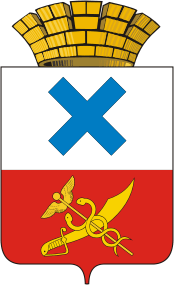 ПОСТАНОВЛЕНИЕ администрации Муниципального образованиягород Ирбитот  14  октября   2019  года  № 1526 -ПАг. Ирбит
О внесении изменения в постановление администрации муниципального образования город Ирбит от  21 августа 2017 года № 1449 «Об утверждении Порядка представления, рассмотрения и оценки предложений заинтересованных лиц о включении дворовой территории в муниципальную программу  «Формирование современной городской среды  на территории Муниципального образования город Ирбит в 2018-2024 году», Порядка представления, рассмотрения и оценки предложений граждан и  организаций о включении в муниципальную программу «Формирование современной городской среды на территории Муниципального образования город Ирбит в 2018-2024 году» наиболее посещаемой муниципальной территории общего пользования, подлежащей обязательному благоустройству в 2018-2024 году»
            В соответствии со статьей 16 Федерального закона от 6 октября          2003 года № 131-ФЗ  «Об общих принципах организации местного самоуправления в Российской Федерации», Постановлением Правительства Российской Федерации от 10 февраля 2017 года № 169 «Об утверждении Правил предоставления и распределения субсидий из федерального бюджета бюджетам субъектов Российской Федерации на поддержку государственных программ субъектов Российской Федерации и муниципальных программ формирования современной городской среды», руководствуясь частью 1 статьи 27 Устава  Муниципального образования города ИрбитаПОСТАНОВЛЯТВнести изменения в постановление администрации муниципального образования город Ирбит от  21 августа 2017 года № 1449 «Об утверждении Порядка представления, рассмотрения и оценки предложений заинтересованных лиц о включении дворовой территории в муниципальную программу  «Формирование современной городской среды  на территории Муниципального образования город Ирбит в 2018-2024 году», Порядка представления, рассмотрения и оценки предложений граждан и  организаций о включении в муниципальную программу «Формирование современной городской среды на территории Муниципального образования город Ирбит в 2018-2024 году» наиболее посещаемой муниципальной территории общего пользования, подлежащей обязательному благоустройству в 2018-2024 году, изложив ее в новой редакции (прилагается).Начальнику отдела организационной работы и документообеспечения администрации Муниципального образования город Ирбит (И.В. Панкрашкина) организовать работу по размещению постановления на официальном сайте администрации Муниципального образования город Ирбит и опубликованию в Ирбитской общественно-политической газете «Восход».Контроль  исполнения  настоящего постановления оставляю за собой.Глава Муниципальногообразования город Ирбит                                           			       Н.В. ЮдинПорядок представления, рассмотрения и оценки предложений заинтересованных лиц о включении дворовой территории в муниципальную программу «Формирование современной городской среды на территории Муниципального образования город Ирбит на 2018-2024 год»1.ОБЩИЕ ПОЛОЖЕНИЯ             1.1. Настоящий Порядок разработан в целях формирования муниципальной программы формирования современной городской среды на территории Муниципального образования город Ирбит в 2018-2024 году (далее - муниципальная программа) и определяет последовательность представления, рассмотрения и оценки предложений заинтересованных лиц о включении дворовой территории в муниципальную программу, условия и порядок отбора дворовых территорий многоквартирных домов, подлежащих благоустройству, для включения в муниципальную программу.            1.2.В настоящем Порядке используются следующие основные понятия и определения:         «организатор отбора дворовых территорий» - отдел городского хозяйства администрации Муниципального образования город Ирбит (далее по тексту- Организатор отбора);         «дворовая территория» - совокупность территорий, прилегающих к многоквартирным домам, с расположенными на них объектами, предназначенными для обслуживания и эксплуатации таких домов, и элементами благоустройства этих территорий, в том числе парковками (парковочными местами), тротуарами и автомобильными дорогами, включая автомобильные дороги, образующие проезды к территориям, прилегающим к многоквартирным домам;         «благоустройство дворовых территорий» - комплекс мероприятий, направленных на улучшение санитарного, экологического и эстетического состояния дворовой территории, включающий минимальный и (или) дополнительный перечень работ по благоустройству дворовых территорий;         «минимальный перечень работ по благоустройству дворовых территорий многоквартирных домов» - ремонт дворовых проездов, обеспечение освещения дворовых территорий, установка скамеек, урн для мусора.         «дополнительный перечень работ по благоустройству дворовых территорий многоквартирных домов» - оборудование детских и (или) спортивных площадок, автомобильных парковок, озеленение территорий, иные виды работ.         «предложение (заявка)» - заявка на участие в отборе дворовых территорий для формирования адресного перечня на включение дворовой территории в муниципальную программу «Формирование современной городской среды на территории Муниципального образования город Ирбит на 2018-2024 год» по форме 1 к настоящему Порядку;         «участник отбора» - физическое или юридическое лицо, уполномоченное общим собранием собственников помещений в многоквартирном доме на участие в отборе дворовых территорий;         «акт обследования дворовой территории» - документ, составленный по форме, указанной в приложении 2 к настоящему Порядку, на основании осмотра дворовой территории, содержащий перечень имеющихся дефектов и их объемов, подписанный представителями управляющей организации (товарищества собственников жилья, жилищного или иного специализированного потребительского кооператива) и (или) не менее чем тремя собственниками жилых помещений многоквартирного дома; «заинтересованные лица» - собственники помещений в многоквартирных домах, собственники иных зданий и сооружений, расположенных в границах дворовой территории, подлежащей благоустройству;«автомобильная парковка» - специальная площадка (без устройства фундаментов) для открытого хранения автомобилей и других индивидуальных мототранспортных средств в одном уровне.         «дизайн-проект» - проект благоустройства дворовой территории, в который включается текстовое и визуальное описание проекта благоустройства, в том числе концепция проекта и перечень (в том числе визуализированный) элементов благоустройства, предполагаемых к размещению на соответствующей территории. Требования к составу и содержанию дизайн-проекта по благоустройству дворовой территории указаны в приложении 3 к настоящему Порядку.         1.3.Адресный перечень дворовых территорий формируется из числа дворовых территорий, претендующих на получение бюджетных средств и принявших участие в отборе.2.УСЛОВИЯ И ПОРЯДОК ПРЕДСТАВЛЕНИЯ ПРЕДЛОЖЕНИЙДля  осуществления благоустройства дворовой территории в рамках муниципальной программы заинтересованные лица вправе выбрать виды работ, предполагаемые к выполнению на дворовой территории, из следующих перечней:   - минимальный перечень работ:а)	ремонт дворовых проездов;б)	обеспечение освещения дворовых территорий (светотехническое оборудование, предназначенное для утилитарного, архитектурного, ландшафтного рекламного и иных видов освещения, соответствующее требованиям, в том числе СП 52.133330.2011. Свод правил. Естественное и искусственное освещение);в)	установка скамеек;г)	установка урн для мусора;    - дополнительный перечень работ:а)	оборудование детских и (или) спортивных площадок;б)	оборудование автомобильных парковок;в)	озеленение территории;г)	ремонт имеющейся или устройство новой дождевой канализации, дренажной системы, организация вертикальной планировки территории (при необходимости);д)	снос строений и сооружений вспомогательного использования, являющихся общим имуществом собственников помещений в многоквартирном доме;е)	устройство пандуса;ж)	устройство контейнерной площадки.            При этом реализуемый проект должен содержать не менее шести элементов благоустройства, включая в обязательном порядке покрытие поверхности, обеспечение наружного освещения, установку скамеек, урн.Земельный участок, расположенный в границах дворовой территории должен быть поставлен на государственный кадастровый учет. В случае отсутствия документов на земельный участок, собственники помещений  в многоквартирном доме вправе принять решение о включении в состав общего имущества  в многоквартирном доме земельного участка, на котором расположен многоквартирный дом, границы которого не определены на основании данных государственного кадастрового учета на момент принятия данного решения. В случае принятия указанного решения, орган местного самоуправления должен в течение года с момента его принятия обеспечить определение в установленном порядке границ соответствующего земельного участка на основании данных государственного кадастрового учета.           2.3. Заинтересованные лица вправе представлять предложения о включении дворовых территорий в муниципальную программу, включающие виды работ из минимального перечня работ и (или) дополнительного перечня работ.  2.4. Выполнение видов работ из минимального и дополнительного перечня работ осуществляется в рамках муниципальной программы при условии  участия (финансового и (или) трудового) заинтересованных лиц в выполнении указанных видов работ в размере 20 процентов от общей стоимости соответствующего вида работ, согласно сметной документации.  2.5.В муниципальную программу подлежат включению дворовые территории исходя из даты представления предложений заинтересованных лиц при условии их соответствия установленным требованиям, оформленных в соответствии с требованиями действующего законодательства и в пределах лимитов бюджетных ассигнований, предусмотренных муниципальной программой.             2.6. Для участия в отборе дворовых территорий участники должны выполнить следующие условия:         1) провести обследование дворовой территории;         2) составить акт обследование дворовой территории по форме, указанной в приложении 2 к настоящему Порядку;         3) представить дизайн-проект благоустройства дворовой территории, соответствующий требованиям, указанным в приложении 3 к настоящему Порядку;         4) предоставить локальный сметный расчет стоимости работ по благоустройству дворовой территории.               Локальный сметный расчет формируется отдельными разделами по видам работ, указанных в дизайн проекте, с указанием итогов по каждому разделу сметного расчета.         5) общим собранием собственником помещений в многоквартирном доме принять решение (в виде протокола общего собрания собственников помещений в каждом многоквартирном доме), содержащее следующую информацию:         -об обращении с предложением по включению дворовой территории в муниципальную программу на 2018-2024 год;         -об утверждении дизайн-проекта благоустройства дворовой территории;         -перечень работ по благоустройству дворовой территории, сформированный исходя из минимального и дополнительного перечня работ по благоустройству (в случае принятия такого решения заинтересованными лицами);         -форма участия (финансовое и (или) трудовое) и доля участия заинтересованных лиц в реализации мероприятий по благоустройству дворовой территории;         - условие о включении в состав общего имущества в многоквартирном доме оборудования, иных материальных объектов, установленных на дворовой территории в результате реализации мероприятий по ее благоустройству в целях осуществления последующего содержания указанных объектов в соответствии с требованиями законодательства Российской Федерации.         - об обязательном последующем содержании за счет средств собственников помещений в многоквартирном доме и текущем ремонте объектов внешнего благоустройства, выполненных в рамках программ.         - представитель (представители) заинтересованных лиц, уполномоченных на представление предложений, согласование дизайн-проекта благоустройства дворовой территории, а также на участие в контроле за выполнением работ по благоустройству дворовой территории, в том числе промежуточном, и их приемке.         Указанное решение принимается большинством не менее двух третей голосов от общего числа голосов собственников помещений в многоквартирном доме и оформляется протоколом в соответствии с Требованиями к оформлению протоколов общих собраний собственников помещений в многоквартирных домах, утвержденными Приказом Минстроя России от 25.12.2015 № 937/пр.         2.7.Организатор отбора готовит сообщение о проведении отбора дворовых территорий, которое подлежит официальному опубликованию на официальном интернет-портале администрации Муниципального образования город Ирбит (www.moirbit.ru).          2.8.Заявка на участие в отборе дворовых территорий подается участником отбора Организатору отбора в письменной форме в срок, установленный в сообщении о проведении отбора дворовых территорий.         Заявка регистрируется специалистом, который делает отметку на заявке о получении такой заявки с указанием даты и времени ее получения.         Срок подачи заявок должен составлять не менее 7 календарных дней с момента опубликования сообщения на сайте Организатора отбора о проведении отбора.         В случае внесения изменений в настоящий Порядок после официального опубликования срок подачи заявок должен быть увеличен не менее чем на 7 дней.         Все листы заявки и прилагаемые документы на участие в отборе дворовых территорий должны быть прошиты и пронумерованы. Заявка должна быть скреплена печатью (при наличии) участника отбора (для юридических лиц) и подписана участником отбора.           2.9. К заявке прилагаются следующие документы:         1)  заверенные копии протокола общего собрания собственников помещений в многоквартирном доме, оформленного в соответствии с требованиями Жилищного кодекса Российской Федерации, с принятыми решениями по вопросам, указанным в подпункте 5  настоящего Порядка;         2) акт обследования дворовой территории; 3) копии документа, удостоверяющего личность для участника отбора- физического лица (заинтересованные лица);         4) копии устава, свидетельства о государственной регистрации и о постановке на налоговый учет для участника отбора – юридического лица (заинтересованные лица);         5) дизайн-проект благоустройства дворовой территории;         6) локальный сметный расчет благоустройства дворовой территории.         2.10.Участник отбора формирует пакет документов, указанный в п.2.9 настоящего Порядка, направляет его в адрес Организатора отбора в сроки, указанные в сообщении о проведении отбора дворовых территорий по адресу: 623850, Свердловская область, г. Ирбит, ул. Революции, 16, каб № 24 отдел организационной работы и документообеспечения, в понедельник-пятница с 8.00 до 12.00 и с 13.00 до 16.00.         В отношении одной дворовой территории может быть подана только одна заявка на участие в отборе.          2.11. Каждая заявка на участие в отборе регистрируется Организатором отбора отдельно.         Заявки, поступившие после установленного срока, не рассматриваются, регистрируются и возвращаются участникам отбора.3. ПОРЯДОК РАССМОТРЕНИЯ И ОЦЕНКИ ПРЕДЛОЖЕНИЙ            3.1. Отбор представленных заявок посредством оценки заявок на участие в отборе дворовых территорий проводит Комиссия по балльной системе исходя из содержания и значимости критериев отбора дворовых территорий для формирования адресного перечня дворовых территорий на проведение работ по благоустройству дворовых территорий Муниципального образования город Ирбит, указанных в приложениях 4 и 5 к настоящему Порядку, в срок не более 5 рабочих дней с момента окончания срока подачи заявок.         Использование иных критериев оценки заявок не допускается.         3.2. Комиссия рассматривает заявки на участие в отборе на соответствием требованием, установленным настоящим Порядком, о чем составляется протокол рассмотрения и оценки заявки на участие в отборе (далее – протокол оценки), в котором в обязательном порядке оцениваются заявки всех участников отбора, с указанием набранных ими баллов и порядковых номеров, присвоенных участникам отбора по количеству набранных баллов.          В случае если участники отбора набирают одинаковое количество баллов, меньший порядковый номер присваивается участнику отбора, заявка на участие в отборе которого поступила ранее других.         В результате оценки представленных заявок осуществляется формирование адресного перечня дворовых территорий из участников отбора в порядке очередности, в зависимости от присвоенного порядкового номера в порядке возрастания.         3.3.Для принятия решения Комиссия запрашивает:         - размер суммарной задолженности по оплате за ремонт и содержание жилья, взносов за капитальный ремонт;        3.4. Комиссия проводит проверку данных, предоставленных участниками отбора, в случае необходимости осуществляет визуальный осмотр при выезде на дворовую территорию.       3.5.Протокол оценки подписывается всеми членами Комиссии, присутствующими на заседании, и размещается на официальном интернет-портале администрации Муниципального образования город Ирбит (www.moirbit.ru).        3.6.Заявка на участие в отборе откланяется Комиссией в следующих случаях:         1) предоставление заявки с нарушением сроков, установленных настоящим Порядком;         2) представления пакета документов не в полном объеме;         3) невыполнение участником отбора условий, установленных в пункте 2.6 настоящего Порядка;         4) предоставления недостоверных сведений.         3.7.Отбор признается несостоявшимся в случаях, если:         -отклонены все заявки на участие в отборе;         -не подано ни одной заявки на участие в отборе;         -подана только одна заявка на участие в отборе.         3.8.В случае если по окончании срока подачи заявок на участие в отборе подана только одна заявка на участие в отборе, Комиссия признает отбор несостоявшимся и рассматривает указанную заявку.         Если данная заявка соответствует требованиям и условиям настоящего Порядка, дворовая территория включается в перечень дворовых территорий.         3.9 В случае признания отбора несостоявшимся либо в случае, если в результате отбора объем бюджетных средств, предоставленных на проведение благоустройства дворовых территорий, останется частично не распределённым среди участником отбора, Организатор отбора вправе самостоятельно определить (дополнительно) перечень дворовых территорий при наличии решения собственников помещений многоквартирного дома, указанного в подпункте 5 пункта 2.6 настоящего Порядка.         3.10. В случае, если предложений по благоустройству дворовых территорий, соответствующих установленным требованиям и прошедшим одобрение Комиссии поступит на сумму большую нежели предусмотрено программой, администрация Муниципального образования город Ирбит формирует отдельный перечень таких предложений для первоочередного включения в муниципальную программу благоустройства на 2018-2024 годы для финансирования в 2018-2024 году, в случае предоставления дополнительных средств из бюджета субъекта Российской Федерации, в том числе в порядке возможного перераспределения.         3.11. Сформированный в результате отбора адресный перечень дворовых территорий на проведение работ по благоустройству дворовых территорий Муниципального образования город Ирбит утверждается постановлением администрации Муниципального образования город Ирбит.Приложение 1 к Порядку предоставления,  рассмотрения и оценкипредложений заинтересованныхлиц о включении дворовойтерритории в муниципальнуюпрограмму «Формирование современной городской среды на территории Муниципальногообразования город Ирбит на 2018-2024 год»ФОРМА заявки (предложения) на участие в отборе дворовых территорий для формирования адресного перечня на включение дворовой территории в муниципальную программу «Формирование современной городской среды на территории Муниципального образования город Ирбит на 2018-2024 год»Прошу включить дворовую территорию многоквартирного дома по адресу: ________________________________________________________________________           (указать адрес многоквартирного дома)в муниципальную программу формирования современной городской среды на территории МО город Ирбит для благоустройства дворовой территории.К настоящей заявке прилагаются документы на ____ л.ОПИСЬ ДОКУМЕНТОВ, ПРИЛАГАЕМЫХ К ЗАЯВКЕ НА УЧАСТИЕ В ОТБОРЕ (представляется в обязательном порядке)№ п/п Название документа Количество листов 1 2 3 4 и т.д.___________________________________________________________Представитель ______________ ________________(подпись)           (Фамилия и инициалы)Заявка зарегистрирована: «___»____________20___ года  в ____час. _____мин._____________________________________________________________(наименование должности)____________ /_________________/(подпись)     (расшифровка подписи)Приложение 2к Порядку предоставления,  рассмотрения и оценкипредложений заинтересованныхлиц о включении дворовойтерритории в муниципальнуюпрограмму «Формирование современной городской среды на территории Муниципальногообразования город Ирбит на 2018-2024 год»Форма акта обследования дворовой территории по адресугород Ирбит, _________________________________«__» ______________20___ годаНаименование участника отбора (ФИО):________________________________________________________________________И собственники жилых помещений в многоквартирном доме произвели обследование дворовой территории по адресу:________________________________________________________________________Обследованием на месте установлены следующие дефекты:(тип покрытия (переходный, асфальтобетонное (бетонное), другое); повреждения покрытия проездов; наличие (отсутствие) игрового оборудования, его состояние; наличие (отсутствие) малых архитектурных форм, их состояние; наличие (отсутствие) парковочных мест, их качество; наличие (отсутствие) озеленения, описание его состояния; наличие (отсутствие) тротуаров, их качество и т.п.)Представители собственников жилья (не менее 3 человек):_________________  ____________________      (подпись)                                      (Ф.И.О.)_________________  ____________________     (подпись)                                      (Ф.И.О.)_________________  ____________________      (подпись)                                      (Ф.И.О.)Представители управляющей организации (ТСЖ, ЖК):_________________  ____________________      (подпись)                                      (Ф.И.О.)Приложение 3к Порядку предоставления,  рассмотрения и оценкипредложений заинтересованныхлиц о включении дворовойтерритории в муниципальнуюпрограмму «Формирование современной городской среды на территории Муниципальногообразования город Ирбит на 2018-2024 год»Состав и содержание дизайн-проектапо благоустройству дворовой территории1.Текстовая часть – пояснительная записка.2.Технико-экономические показатели (в составе пояснительной записки или чертежах), необходимые для определения объемов работ по благоустройству, в том числе:площадь территории благоустройства;площади площадок дворового благоустройства;площадь тротуаров, пешеходных дорожек;площадь проездов;площадь озеленения;площади участков временного хранения личного автотранспорта жителей;иные показатели.         3. Схема благоустройства дворовой территории (рекомендуемый масштаб схемы 1:500), на который отображаются:новые внутридомовые проезды, тротуары, пешеходные дорожки;новые участки оборудования мест временного хранения личного автотранспорта жителей;участки ремонта (восстановления разрушенных) тротуаров, проездов, дорожек и площадок различного назначения, в том числе участки (ов) временного хранения личного автотранспорта жителей;территории, подлежащие озеленению, в том числе обозначение мест организации газонов (посев трав), участков посадки зеленых насаждений (деревьев, кустарников);места установки (размещения) малых архитектурных форм – оборудование площадок дворового благоустройства (для игр детей, для отдыха (скамьи, урны и т.п.), спортивных, хозяйственно-бытовых, для установки контейнеров-мусоросборников), а также опор (конструкций) наружного освещения;площадки для выгула животных;размещение носителей информации (при необходимости);устройство ограждений (при необходимости устройства таковых);временные и аварийные строения и сооружения, подлежащие разборке, демонтажу (при наличии таковых).4.Разбивочный чертеж с соответствующими размерными привязками, выполненный на актуализированной (при наличии) топооснове в М 1:500.5.Чертежи (схемы) на отдельные (типовые и (или) индивидуальные) элементы благоустройства, малые архитектурные формы, опоры (конструкции) наружного освещения.          6.Экспликация зданий и сооружений, ведомости зеленых насаждений, типов покрытий, малых архитектурных форм и переносимых изделий.         7.Мероприятия о проведении работ по благоустройству в соответствии с требованиями обеспечения доступности для маломобильных групп населения.         8. Визуализация3-D в цвете для более полного, реалистичного восприятия жителями предлагаемых дизайн-проектом решений (желательно).         10.Иные схемы, чертежи при необходимости.Приложение 4к Порядку предоставления,  рассмотрения и оценкипредложений заинтересованныхлиц о включении дворовойтерритории в муниципальнуюпрограмму «Формирование современной городской среды на территории Муниципальногообразования город Ирбит на 2018-2024 год»Критерии отбора дворовых территорий для формирования адресного перечня дворовых территорий на проведение работ по благоустройству дворовых территорий Муниципального образования город Ирбит на 2018-2024 годВ целях определения участников отбора дворовых территорий для формирования адресного перечня на проведение работ по благоустройству дворовых территорий Муниципального образования город Ирбит Комиссия рассматривает направленные Организатору отбора документы на предмет их соответствия критериям, указанным в настоящем Порядке.Комиссия по проведению отбора дворовых территорий осуществляет оценку дворовых территорий для формирования адресного перечня на проведение работ по благоустройству дворовых территорий по следующим критериям:1.Финансовая дисциплина собственников помещений в многоквартирном доме (размер суммарной задолженности по плате за содержание жилья, платы за наем, коммунальные услуги (водоснабжение, водоотведение, отопление, электроснабжение).2. Финансовое соучастие заинтересованных лиц в проведении работ по благоустройству дворовых территорий.3. Доля собственников (голосов собственников помещений), подавших голоса за решение об участии в отборе дворовых территорий, от общего числа голосов, принимающих участие в собрании.4.Проведение работ по благоустройству дворовой территории в соответствие с требованиями обеспечения доступности для маломобильных групп населения.Приложение 5к Порядку предоставления,  рассмотрения и оценкипредложений заинтересованныхлиц о включении дворовойтерритории в муниципальнуюпрограмму «Формирование современной городской средына территории Муниципальногообразования город Ирбит на 2018-2024 год»Балльная оценка критериев отбора дворовых территорий для формирования адресного перечня дворовых территорий на проведение работ по благоустройству дворовых территорий Муниципального образования город ИрбитПорядок представления, рассмотрения и оценки предложений граждан, организаций о включении в муниципальную программу «Формирование современной городской среды на территории Муниципального образования город Ирбит на 2018-2024 год» наиболее посещаемой муниципальной территории общего пользования, подлежащей обязательному благоустройству в 2018-2024 годуОБЩИЕ ПОЛОЖЕНИЯ1.1.    Настоящий Порядок представления, рассмотрения и оценки предложений заинтересованных организаций о включении наиболее посещаемой муниципальной территории общего пользования, подлежащей обязательному благоустройству в 2018-2024 году в муниципальную программу «Формирование современной городской среды на территории Муниципального образования город Ирбит на 2018-2024 год» (далее - Порядок) разработан в целях реализации муниципальной программы «Формирование современной городской среды на территории Муниципального образования город Ирбит на 2018-2024 год» и определяет условия и критерии отбора наиболее посещаемой муниципальной территории общего пользования (далее - отбор территории общего пользования) для формирования перечня территорий на проведение работ по благоустройству наиболее посещаемой муниципальной территории общего пользования Муниципального образования город Ирбит на 2018-2024 год (далее по тексту - перечень территорий общего пользования).1.2 Перечень муниципальных территорий общего пользования формируется из числа территорий, по которым обеспечено определение в установленном порядке границ соответствующего земельного участка на основании данных государственного кадастрового учета.1.3.    В настоящем Порядке используются следующие основные понятия и определения:- «организатор отбора» наиболее посещаемой муниципальной территории общего пользования – отдел городского хозяйства муниципального образования город Ирбит (далее по тексту - Организатор отбора);- «муниципальные территории общего пользования» - территории, которыми беспрепятственно пользуется неограниченный круг лиц (в том числе площади, улицы, проезды, набережные, скверы, бульвары, парки);- «благоустройство территории» - совокупность работ и мероприятий, направленных на создание благоприятных, здоровых и эстетических условий жизни населения на территории муниципального образования;- «озеленение» - элемент комплексного благоустройства и ландшафтной организации территории, обеспечивает формирование среды с активным использованием растительных компонентов, а также поддержание ранее созданной или изначально существующей природной среды на территории;- «предложение (заявка)» - заявка на участие в отборе для формирования адресного перечня на включение территории в муниципальную программу «Формирование современной городской среды на территории Муниципального  образования город Ирбит на 2018-2024 год»;- «участник отбора» - граждане, организации, представляющие предложение по благоустройству территории общего пользования;- «дизайн-проект» - проект благоустройства территории общего пользования, в который включается текстовое и визуальное описание проекта благоустройства, в том числе концепция проекта и перечень (в том числе визуализированный) элементов благоустройства, предполагаемых к размещению на соответствующей территории.2.      УСЛОВИЯ И ПОРЯДОК ПРЕДСТАВЛЕНИЯПРЕДЛОЖЕНИЙ2.1.Благоустройству в рамках реализации муниципальной программы «Формирование современной городской среды на территории Муниципального образования город Ирбит на 2018-2024 год» подлежат территории общего пользования (парки, скверы, бульвары и т.п.), нуждающиеся в благоустройстве и с высокой степенью готовности к завершению работ по благоустройству в соответствующем году.2.2.Заявка на участие в отборе для формирования адресного перечня по включению наиболее посещаемой муниципальной территории общего пользования, подлежащей обязательному благоустройству в 2018-2024 году, в муниципальную программу «Формирование современной городской среды на территории Муниципального образования город Ирбит на 2018-2024  год» включает в себя:1) информацию об организации-заявителе;2) предложения о благоустройстве общественной территории с указанием местоположения, перечня работ предлагаемых к выполнению на общественной территории;3) предложения по размещению на общественной территории видов оборудования, малых архитектурных форм, иных некапитальных объектов;4) предложения по организации различных по функциональному назначению зон на общественной территории, предлагаемой к благоустройству;5) предложения по стилевому решению, в том числе по типам озеленения общественной территории, освещения и осветительного оборудования;
          6) проблемы, на решение которых направлены мероприятия по благоустройству общественной территории;7) письма поддержки от населения, выписки из протоколов заседаний общественных советов, комиссий с рекомендациями о необходимости благоустройства той или иной территории.2.3.Организатор отбора готовит сообщение о проведении отбора муниципальной территории общего пользования, которое подлежит официальному опубликованию на официальном интернет-портале администрации Муниципального образования город Ирбит (www.moirbit.ru»).2.4.Заявка на участие в отборе муниципальной территории общего пользования подается участником отбора Организатору отбора в письменной форме в срок, установленный в сообщении о проведении отбора муниципальной территории общего пользования.Заявка регистрируется специалистом, который делает отметку на заявке о получении такой заявки с указанием даты и времени ее получения.Срок подачи заявок должен составлять не более 7 календарных дней с момента опубликования сообщения на сайте Организатора отбора о проведении отбора.2.5.Участник отбора формирует пакет документов, указанный в п. 2.2 настоящего Порядка, и направляет его в адрес Организатора отбора в сроки, указанные в сообщении о проведении отбора муниципальной территории общего пользования по адресу: 623850 Свердловская область, г. Ирбит, ул. Революции, д.16 отдел организационной работы и документообеспечения  администрации Муниципального образования город Ирбит.2.6.Каждая заявка на участие в отборе регистрируется Организатором отбора отдельно.Заявки, поступившие после установленного срока, не рассматриваются, регистрируются и возвращаются участнику отбора.3. ПОРЯДОК РАССМОТРЕНИЯ И ОЦЕНКИ ПРЕДЛОЖЕНИЙ3.1. Отбор представленных заявок посредством оценки на участие в отборе территорий проводит Комиссия, исходя из следующих критериев (Приложение  1):-наличие общественной инициативы по благоустройству мест общего пользования;-событийное наполнение благоустраиваемых пространств (возможность проведения различных досуговых, спортивных, культурных мероприятий);- наличие инфраструктуры спорта, досуга и отдыха;- использование технологий ландшафтного дизайна в озеленении территории;- наличие малых архитектурных форм;- соблюдение норм доступности для маломобильных граждан.3.2.Комиссия рассматривает заявки на участие в отборе на соответствие требованиям, установленным настоящим Порядком, о чем составляется протокол рассмотрения и оценки заявок на участие в отборе (далее - протокол оценки), в котором в обязательном порядке оцениваются заявки всех участников отбора, с указанием набранных ими баллов и порядковых номеров, присвоенных участникам отбора по количеству набранных баллов.Меньший порядковый номер присваивается участнику отбора, набравшему большее количество баллов.В случае если участники отбора набирают одинаковое количество баллов, меньший порядковый номер присваивается участнику отбора, заявка на участие в отборе которого поступила ранее других.В результате оценки представленных заявок осуществляется формирование перечень территорий общего пользования из участников отбора в порядке очередности, в зависимости от присвоенного порядкового номера в порядке возрастания.3.3.Протокол оценки подписывается всеми членами Комиссии, присутствовавшими на заседании, и размещается на официальном интернет-портале администрации Муниципального образования город Ирбит (www.moirbit.ru).3.4.Отбор признается несостоявшимся в случаях, если:- отклонены все заявки на участие в отборе;- не подано ни одной заявки на участие в отборе.3.5.Сформированный в результате отбора перечень наиболее посещаемых муниципальных территорий общего пользования, подлежащих обязательному         благоустройству в 2018-2024 году, утверждается постановлением администрации Муниципального образования город Ирбит.В случае признания отбора несостоявшимся либо в случае, если в результате отбора объем бюджетных средств, останется частично не распределенным среди участников отбора, Организатор отбора вправе самостоятельно определить (дополнить) перечень территорий общего пользования.3.6.   В случае если предложений по благоустройству территорий общего пользования, соответствующих установленным требованиям и прошедшим одобрение Комиссии поступит на сумму большую нежели предусмотрено программой, администрация Муниципального образования город Ирбит формирует отдельный перечень таких предложений для первоочередного включения в муниципальную программу благоустройства на 2018-2024 годы для финансирования в 2018-2024 году, в случае предоставления дополнительных средств из бюджета субъекта Российской Федерации, в том числе в порядке возможного перераспределения.Приложение 1к Порядку предоставления,  рассмотрения и оценкипредложений граждан, о включении  в муниципальнуюпрограмму «Формированиесовременной городской средына территории Муниципальногообразования город Ирбит на 2018-2024 год»наиболее посещаемой муниципальной территории общего пользования, подлежащей обязательному благоустройству в 2018-2024 годуБалльная оценка критериев отбора наиболее посещаемой муниципальной территории общего пользования, подлежащей обязательному благоустройству для формирования адресного перечня Сроки представления, рассмотренияи оценки предложений заинтересованных лиц о включении дворовой территории в муниципальную программу«Формирование современной городской среды на территории Муниципального образования город Ирбит на 2018-2024 год»Дата начала подачи заявок на участие в                   -     21 августа 2017 годаотборе дворовых территорийДата и время окончания приема заявок на              -     с 21 августа 2017 года поучастие в отборе дворовых территорий                          27 сентября 2017 годаСроки рассмотрения и оценки заявок на                  -     до 17 часов 00 минутучастие в отборе дворовых территорий                          27 сентября 2017 года  Сроки представления, рассмотрения и оценки предложений граждан, организаций о включении в муниципальную программу «Формирование современной городской среды на территории Муниципального образования город Ирбит на 2018-2024 год» наиболее посещаемой муниципальной территории общего пользования, подлежащей обязательному благоустройству в 2018-2024 годуДата начала подачи заявок на участие в                   -     21 августа  2017 годаотборе наиболее посещаемоймуниципальной территории общего пользованияДата и время окончания приема заявок на               -      с 21 августа 2017 года поучастие в отборе наиболее посещаемой                          31 декабря 2023 годамуниципальной территории общего пользования                                                                 Сроки рассмотрения и оценки заявок на                   -     до 17 часов 00 минутучастие в отборе наиболее посещаемой                           31 декабря 2023 годамуниципальной территории общегопользования   